Nom : Lavoisier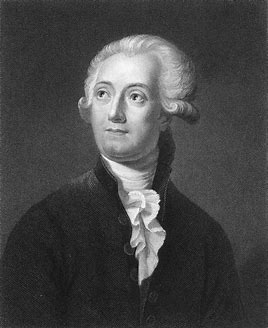 Nom au complet : Antoine Laurent de LavoisierNationalité : France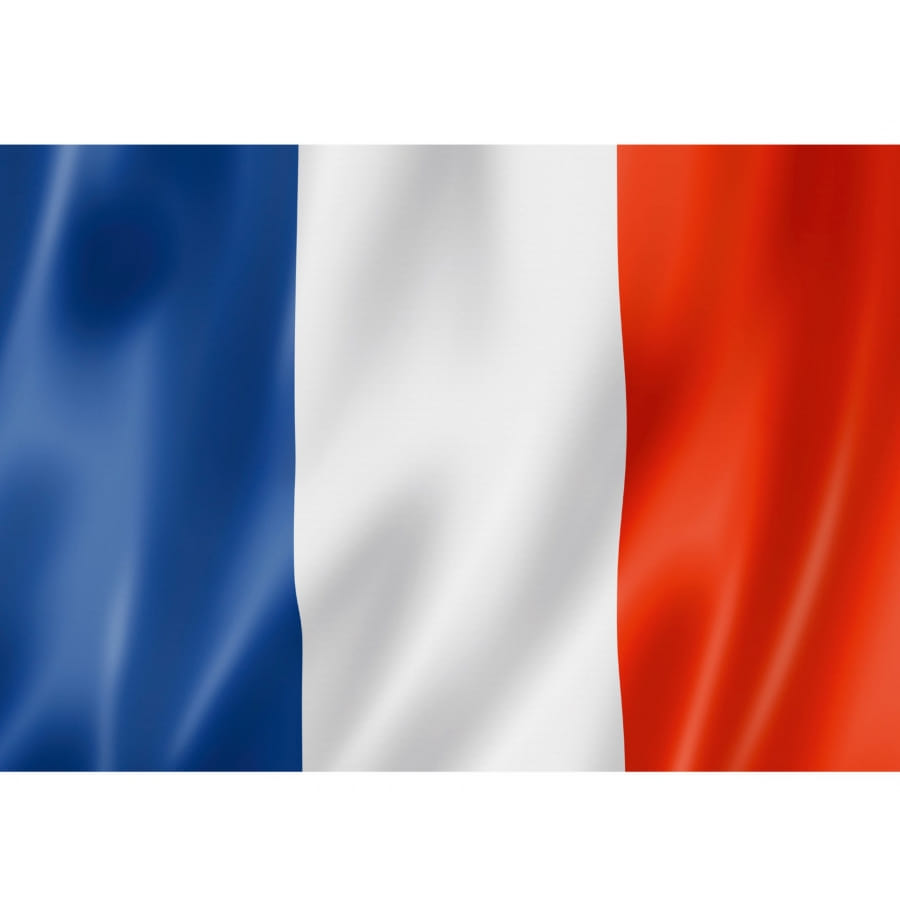 Période de temps : 1743 à 1794Découverte : balance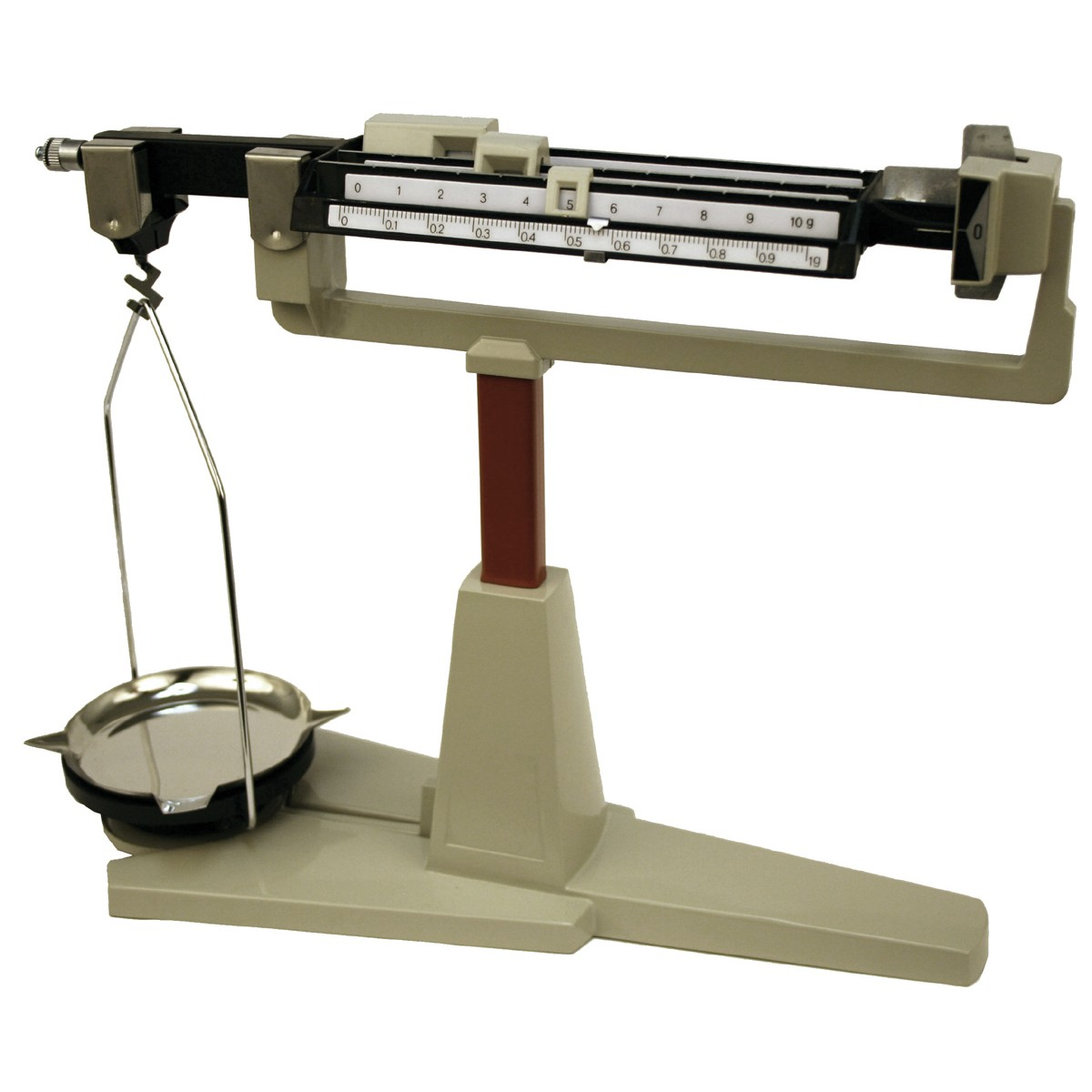 Anecdote : GuillotinePhrase célèbre : Rien ne se perd, rien ne se crée, tout se transforme.